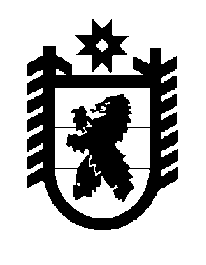 Российская Федерация Республика Карелия    ПРАВИТЕЛЬСТВО РЕСПУБЛИКИ КАРЕЛИЯПОСТАНОВЛЕНИЕот  21 мая 2015 года № 162-Пг. Петрозаводск О распределении на 2015 год не использованных в 2014 году субсидий бюджетам муниципальных районов (городских округов) на реализацию мероприятий региональной программы Республики Карелия «Доступная среда в Республике Карелия» на 2013-2015 годы (в целях реализации мероприятий по формированию сети базовых общеобразовательных организаций, в которых созданы условия для инклюзивного образования детей-инвалидов)В целях использования образовавшегося по состоянию на 1 января     2015 года остатка средств федерального бюджета, выделенных в 2014 году на реализацию мероприятий по формированию сети базовых общеобразовательных организаций, в которых созданы условия для инклюзивного образования детей-инвалидов, Правительство Республики Карелия п о с т а н о в л я е т:Установить распределение на 2015 год не использованных в 2014 году субсидий бюджетам муниципальных районов (городских округов) на реализацию мероприятий региональной программы Республики Карелия «Доступная среда в Республике Карелия» на 2013-2015 годы (в целях реализации мероприятий по формированию сети базовых общеобразо-вательных организаций, в которых созданы условия для инклюзивного образования детей-инвалидов) согласно приложению.            Глава Республики  Карелия                       			      	        А.П. ХудилайненПриложение к постановлениюПравительства Республики Карелияот 21 мая 2015 года № 162-ПРаспределениена 2015 год не использованных в 2014 году субсидий бюджетам муниципальных районов (городских округов) на реализацию мероприятий региональной программы Республики Карелия «Доступная среда в Республике Карелия» на 2013-2015 годы (в целях реализации мероприятий по формированию сети базовых общеобразовательных организаций, в которых созданы условия для инклюзивного образования детей-инвалидов)(рублей)                                                    ______________№ п/пМуниципальное образованиеСуммаI.Городские округа1.Петрозаводский городской округ3 717 156,252.Костомукшский городской округ1 640 868,75II.Муниципальные районы1.Кондопожский муниципальный район1 572 968,752.Лахденпохский муниципальный район1 616 023,753.Лоухский муниципальный район1 567 768,754.Медвежьегорский муниципальный район1 640 868,755.Муезерский муниципальный район1 640 868,756.Олонецкий муниципальный район1 520 868,757.Питкярантский муниципальный район1 640 868,758.Пряжинский  муниципальный район1 640 868,759.Пудожский муниципальный район1 640 868,7510.Сегежский муниципальный район1 392 618,7511.Сортавальский муниципальный район1 640 868,75Итого22 873 486,25